 新 书 推 荐中文书名：《别担心，一切都会好起来：退休只是新生活的开始》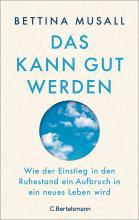 英文书名：It’ll Be Great: Retirement Is Just the Start of A New Life 德文书名：Das kann gut warden: Wie der Einstieg in den Ruhestand zum Aufbruch in ein neues Leben wird作    者：Bettina Musall出 版 社：Penguin Random House Verlagsgruppe GmbH代理公司：ANA/Lauren出版时间：2023年9月代理地区：中国大陆、台湾页    数：304页审读资料：电子稿类    型：心灵励志内容简介：主动退休的艺术——为即将踏上人生新阶段的人们提供的正向指南。    《明镜》（Spiegel）杂志记者穆萨尔是婴儿潮一代的一员。她的许多同龄人在五十多岁时就开始退休或半退休，而且往往不是完全自愿的。她在这本新书中，揭示了自己和同龄人是如何从稳定的收入和体面的工作生活过渡到退休生活的，他们都有哪些期待和担忧。这一群体将退休视作新的开始，并且寻求能做点力所能及的事情、获得一些收入、期待个人发展、找到真实的自己、从中获得满足感……以及有意义的生活所带来的幸福感。作者简介：贝蒂娜·穆萨尔（Bettina Musall）出生于1956年，曾学习德国文学和政治学，现任《明镜》（Spiegel）编辑。在从事多年政治和文化方面的写作后，她现在为《明镜》的科学和历史主题撰稿。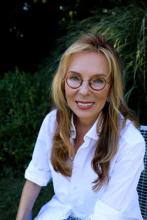 感谢您的阅读！请将反馈信息发至：版权负责人Email：Rights@nurnberg.com.cn安德鲁·纳伯格联合国际有限公司北京代表处北京市海淀区中关村大街甲59号中国人民大学文化大厦1705室, 邮编：100872电话：010-82504106, 传真：010-82504200公司网址：http://www.nurnberg.com.cn书目下载：http://www.nurnberg.com.cn/booklist_zh/list.aspx书讯浏览：http://www.nurnberg.com.cn/book/book.aspx视频推荐：http://www.nurnberg.com.cn/video/video.aspx豆瓣小站：http://site.douban.com/110577/新浪微博：安德鲁纳伯格公司的微博_微博 (weibo.com)微信订阅号：ANABJ2002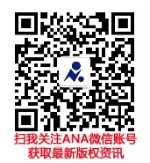 